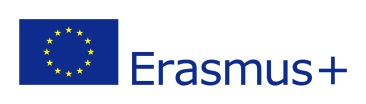 Nositelj projekta: Industrijska strojarska škola, Avenija Marina Držića 14, ZagrebNaziv projekta: COmpetitive VET for learners and teachers III, COVET III.Broj projekta: 2020-1-HR01-KA102-077197 – LitvaPRIJAVNI OBRAZACIme i prezime učenika:Datum rođenja: OIB:Adresa stanovanja:Smjer/zanimanje: CNC operaterE-mail adresa: Ime i prezime majke:Kontakt majka, mail, tel.:Ime i Prezime oca:Kontakt otac, mail, tel.: